                     РЕСПУБЛИКÆ                                                                                                                                                         РЕСПУБЛИКА                                                                                                                           ЦÆГАТ ИРЫСТОН – АЛАНИ                                                                                                                                    СЕВЕРНАЯ ОСЕТИЯ – АЛАНИЯ                                                                                                 АХУЫРАДЫ  ÆМÆ НАУКОН  МИНИСТРАД                                                                                                МИНИСТЕРСТВО ОБРАЗОВАНИЯ  И НАУКИ                                                       ДЗÆУДЖЫХЪÆУЫ  САХАРЫ БЫНÆТТОН                                                                                                        АДМИНИСТРАЦИЯ  МЕСТНОГО                                                     ХИУЫНАФФÆЙАДЫ  АДМИНИСТРАЦИ                                                                                            САМОУПРАВЛЕНИЯ ГОРОДА ВЛАДИКАВКАЗА                                                                                                                    30 АСТÆУККАГ ИУМÆИАГАХУЫРАДОН                                                                                                         СРЕДНЯЯ  ОБЩЕОБРАЗОВАТЕЛЬНАЯ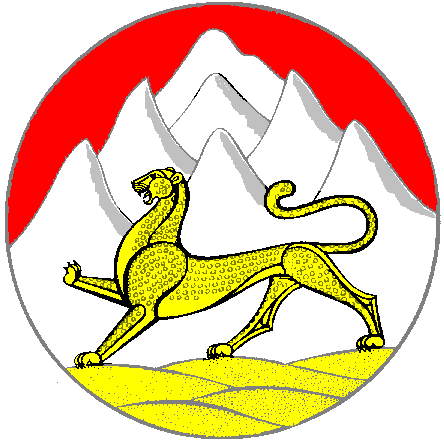                          СКЪОЛА                                                                                                                                  ШКОЛА  № 30________________           .Дзæуджыхъæу,                                                                                                                  362003,г.Владикавказ,                                                                              Къостайы  проспект, 172  тел.     25-96-64                                                                                      проспект Коста, 172  тел.: 25-96-64№________   «____»________________2017г.		Начальнику УСЗНДиамбековой Д.С.Информация МБОУ СОШ№30 о несовершеннолетних и их семьях, находящихся в социально опасном положенииДиректор                                       Караева Л.А.07.11.2017г.№ФИО материФИО детейДата рождения детейАдрес/ телефонПричина постановки на внутришкольный учетМайтесян Лариса ИльиничнаПетросян Тигран Игоревич27.09. 2001Ул.Ватаева,46Отказ посещать школу, т.к. оставлен на повторный год обучения 